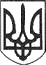 РЕШЕТИЛІВСЬКА МІСЬКА РАДАПОЛТАВСЬКОЇ ОБЛАСТІРОЗПОРЯДЖЕННЯ17 лютого 2022 року                                                                                             № 39Про внесення змін до розпорядження міського голови від 06.04.2021 № 99 „Про покладання обов’язків уповноваженої особи з питань запобігання та виявлення корупції”Відповідно до  пункту 20 частини 4 статті 42 Закону України „Про місцеве самоврядування в Україні”, статті 131 Закону України „Про запобігання корупції”,  наказу  Національного агентства з питань запобігання корупції від 27.05.2021 № 277/21 „Про затвердження Типового положення про уповноважений    підрозділ    (уповноважену  особу)   з   питань   запобігання  та  виявлення  корупції”, ЗОБОВ`ЯЗУЮ:Внести зміни до розпорядження міського голови від 06.04.2021 № 99 „Про покладання обов’язків уповноваженої особи з питань запобігання та виявлення корупції”, виклавши Положення про уповноважену особу з питань запобігання та виявлення корупції у виконавчому комітеті Решетилівської міської ради  у новій редакції, що додається. Міський голова                      			                                   О.А. ДядюноваЗАТВЕРДЖЕНОРозпорядження міського  									    голови  17 лютого 2022 року № 39ПОЛОЖЕННЯ
про уповноважену особу з питань запобігання та виявлення корупції
у виконавчому комітеті Решетилівської міської радиI. Загальні положення	1. Це  положення визначає основні завдання, функції та права уповноваженої особи з питань запобігання та виявлення корупції (далі – уповноважена особа).	2. У цьому положенні терміни вживаються у значенні, наведеному в Законі України «Про запобігання корупції» (далі – Закон).	3. Особа, на яку покладено обов’язки з питань запобігання та виявлення корупції  визначається у порядку, визначеному законодавством за розпорядженням Решетилівського міського голови. У разі відсутності уповноваженої особи у зв’язку з тимчасовою непрацездатністю, перебуванням у відпустці та з інших причин, її обов’язки виконує завідувач сектору з питань оборонної роботи, цивільного захисту та взаємодії з правоохоронними органами виконавчого комітету Решетилівської міської ради.	4. Міський голова забезпечує гарантії незалежності  уповноваженої особи від впливу чи втручання у його (її) роботу.	Уповноважена особа забезпечується матеріально-технічними засобами, необхідними для виконання покладених на нього (неї) завдань.	5. Втручання у діяльність уповноваженої особи під час здійснення ним (нею) своїх повноважень, а також покладення на уповноважену особу обов’язків, що не належать або виходять за межі його (її) повноважень чи обмежують виконання покладених на нього (неї) завдань, забороняються.	6. Уповноважена особа у своїй діяльності керується Конституцією та законами України, а також указами Президента України і постановами Верховної Ради України, актами Кабінету Міністрів України, іншими нормативно-правовими актами, у тому числі цим  положенням.	7. Уповноваженій особі забороняється розголошувати інформацію з обмеженим доступом, отриману у зв’язку з виконанням службових обов’язків, крім випадків, установлених законом.II. Основні завдання, функції та права уповноважених підрозділів (уповноваженої особи)	1. Основними завданнями уповноваженого уповноваженої особи є:	1) розроблення, організація та контроль за проведенням заходів щодо запобігання корупційним правопорушенням та правопорушенням, пов’язаним з корупцією;	2) надання методичної та консультаційної допомоги з питань додержання законодавства щодо запобігання корупції;	3) здійснення заходів з виявлення конфлікту інтересів, сприяння його врегулюванню, інформування міського голови, Національного агентства з питань запобігання корупції (далі – Національне агентство) про виявлення конфлікту інтересів та заходи, вжиті для його врегулювання;	4) перевірка факту подання декларацій суб’єктами декларування та повідомлення Національного агентства про випадки неподання чи несвоєчасного подання таких декларацій у визначеному відповідно до Закону порядку;
	5) здійснення контролю за дотриманням антикорупційного законодавства у структурних підрозділах  виконавчого комітету Решетилівської міської ради;
	6) розгляд повідомлень про порушення вимог Закону, у структурних підрозділах  виконавчого комітету Решетилівської міської ради;
	7) здійснення повноважень у сфері захисту викривачів відповідно до Закону;
	8) інформування міського голови, Національного агентства або інших спеціально уповноважених суб’єктів у сфері протидії корупції у випадках, передбачених законодавством, про факти порушення законодавства у сфері запобігання і протидії корупції.	2. Уповноважена особа відповідно до покладених на нього (неї) завдань:
 	1) розробляє проєкти актів з питань запобігання та виявлення корупції ;
 	2) надає працівникам   методичну та консультаційну допомогу з питань додержання законодавства щодо запобігання корупції; 
	3) здійснює контроль за дотриманням антикорупційного законодавства у структурних підрозділах  виконавчого комітету Решетилівської міської ради;
	4) взаємодіє з уповноваженими підрозділами (уповноваженими особами) інших відповідних органів, Національним агентством, іншими спеціально уповноваженими суб’єктами у сфері протидії корупції;	5) за результатами роботи за звітний рік надає до Національного агентства інформацію щодо своєї діяльності до 10 лютого року, наступного за звітним;	6) у разі зміни структури, штатної чисельності, контактних даних, а також уповноваженої особи повідомляє про це Національне агентство протягом десяти робочих днів;	7) візує проєкти актів з основної діяльності, адміністративно-господарських питань, кадрових питань (особового складу) залежно від їх видів;	8) вживає заходів з виявлення конфлікту інтересів та сприяє його врегулюванню, інформує міського голову та Національне агентство про виявлення конфлікту інтересів та заходи, вжиті для його врегулювання;	9) надає консультаційну допомогу в заповненні декларацій особи, уповноваженої на виконання функцій держави або місцевого самоврядування;	10) проводить перевірку факту подання суб’єктами декларування, які працюють у відповідному органі (працювали або входять чи входили до складу утвореної у відповідному органі конкурсної комісії, до складу Громадської ради доброчесності), відповідно до частини першої статті 512 Закону декларацій та повідомляє Національне агентство про випадки неподання чи несвоєчасного подання таких декларацій у визначеному законодавством порядку;	11) співпрацює з викривачами, забезпечує дотримання їхніх прав та гарантій захисту, передбачених Законом;	12) надає працівникам відповідного органу або особам, які проходять у ньому службу чи навчання або виконують певну роботу, методичну допомогу та консультацію щодо здійснення повідомлення про можливі факти корупційних або пов’язаних з корупцією правопорушень, інших порушень Закону та захисту викривачів, проводить внутрішні навчання з цих питань;	13) організовує роботу внутрішніх каналів повідомлення про можливі факти корупційних або пов’язаних з корупцією правопорушень, інших порушень вимог Закону, отримує та організовує розгляд повідомленої через такі канали інформації;	14) здійснює перевірку отриманих повідомлень про можливі факти корупційних або пов’язаних з корупцією правопорушень, інших порушень Закону;	15) інформує керівника відповідного органу, Національне агентство або інших спеціально уповноважених суб’єктів у сфері протидії корупції у випадках, передбачених законодавством, про факти, що можуть свідчити про вчинення корупційних або пов’язаних з корупцією правопорушень та інших порушень вимог Закону працівниками відповідного органу;	16) здійснює моніторинг Єдиного державного реєстру осіб, які вчинили корупційні або пов’язані з корупцією правопорушення, з метою забезпечення дотримання відповідним органом вимог частини першої статті 59 та частини другої статті 651 Закону;	17) повідомляє у письмовій формі керівника відповідного органу про вчинення корупційних правопорушень або правопорушень, пов’язаних з корупцією, та інших порушень вимог Закону працівниками відповідного органу з метою забезпечення дотримання вимог частин другої, четвертої та п’ятої статті 651 Закону;	18) у разі отримання офіційної інформації стосовно вчинення працівником відповідного органу корупційного правопорушення або правопорушення, пов’язаного з корупцією, здійснює моніторинг офіційного вебпорталу «Судова влада України», Єдиного державного реєстру судових рішень з метою отримання інформації щодо результатів розгляду відповідної справи судом;	19) організовує роботу та бере участь у службовому розслідуванні, яке проводиться з метою виявлення причин та умов, що призвели до вчинення корупційного або пов’язаного з корупцією правопорушення або невиконання вимог Закону в інший спосіб, за поданням спеціально уповноваженого суб’єкта у сфері протидії корупції або приписом Національного агентства;	20) інформує Національне агентство у разі ненаправлення службою управління персоналом відповідного органу засвідченої в установленому порядку паперової копії розпорядчого документа про накладення дисциплінарного стягнення та інформаційної картки до розпорядчого документа про накладення (скасування розпорядчого документа про накладення) дисциплінарного стягнення на особу за вчинення корупційних або пов’язаних з корупцією правопорушень для внесення відомостей до Єдиного державного реєстру осіб, які вчинили корупційні або пов’язані з корупцією правопорушення;	21) веде облік працівників, притягнутих до відповідальності за вчинення корупційних правопорушень або правопорушень, пов’язаних з корупцією;22) здійснює інші заходи щодо запобігання та виявлення корупції.ІІІ. Права уповноваженого підрозділу (уповноваженої особи)	1. Уповноважена особа з метою виконання покладених на нього (неї) завдань має право:	1) мати доступ до документів та інформації, розпорядником яких є відповідний орган, з урахуванням обмежень, встановлених законом, робити чи отримувати їх копії;	2) витребувати від інших структурних підрозділів відповідального суб’єкта  документи або їх копії, у тому числі ті, що містять інформацію з обмеженим доступом (крім державної таємниці);	3) здійснювати обробку інформації, у тому числі персональних даних, з дотриманням законодавства про захист персональних даних;	4) викликати та опитувати осіб, дії або бездіяльність яких стосуються повідомлених викривачем фактів, у тому числі керівника, заступників керівника відповідального суб’єкта ;	5) звертатися до Національного агентства щодо порушених прав викривача, його близьких осіб;	6) вносити міському голові подання про притягнення до дисциплінарної відповідальності працівників, винних у порушенні Закону;	7) виконувати інші визначені Законом повноваження, спрямовані на всебічний розгляд повідомлень про вчинення корупційних або пов’язаних з корупцією правопорушень та інших порушень вимог Закону, у тому числі повідомлень викривачів, захист їхніх прав і свобод;	8) отримувати від посадових та службових осіб відповідального суб’єкта  письмові пояснення з приводу обставин, що можуть свідчити про порушення вимог Закону щодо запобігання та врегулювання конфлікту інтересів та інших передбачених вимог, обмежень та заборон;	9) брати участь та проводити для працівників  внутрішні навчання, а також ініціювати проведення нарад з питань запобігання і виявлення корупції;	10) вести листування з уповноваженими підрозділами (уповноваженими особами) інших відповідних органів, Національним агентством, іншими спеціально уповноваженими суб’єктами у сфері протидії корупції з питань, що належать до компетенції  уповноваженої особи;	11) надавати на розгляд керівника відповідного органу пропозиції щодо удосконалення роботи уповноваженого підрозділу (уповноваженої особи).IV. Уповноважена особа	1. Уповноважена особа визначається в  порядку, передбаченому законодавством.	2. Уповноважена особа підзвітна і підконтрольна міському голові.	3. Уповноважена особа підписує та направляє повідомлення до спеціально уповноважених суб’єктів у сфері протидії корупції щодо порушень вимог Закону працівниками відповідного органу, у тому числі міським головою.	4. Уповноважена особа , відповідає за реалізацію повноважень із захисту викривачів.Головний спеціаліст сектору зпитань оборонної роботи, цивільногозахисту та взаємодії з правоохороннимиорганами									М.В. Любиченко